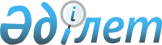 О внесении изменений в постановление акимата города Астаны от 16 октября 2014 года № 09-1732 "Об утверждении Положения о Государственном учреждении "Управление коммунального хозяйства города Астаны"
					
			Утративший силу
			
			
		
					Постановление акимата города Астаны от 26 октября 2015 года № 09-1902. Зарегистрировано Департаментом юстиции города Астаны 20 ноября 2015 года № 970. Утратило силу постановлением акимата города Астаны от 28 февраля 2018 года № 06-400 (вводится в действие со дня его первого официального опубликования)
      Сноска. Утратило силу постановлением акимата г. Астаны от 28.02.2018 № 06-400 (вводится в действие со дня его первого официального опубликования).
      В соответствии с законами Республики Казахстан от 24 марта 1998 года "О нормативных правовых актах", от 23 января 2001 года "О местном государственном управлении и самоуправлении в Республике Казахстан", акимат города Астаны ПОСТАНОВЛЯЕТ:
      1. Внести в постановление акимата города Астаны от 16 октября 2014 года № 09-1732 "Об утверждении Положения о Государственном учреждении "Управление коммунального хозяйства города Астаны" (зарегистрированного в Реестре государственной регистрации нормативных правовых актов от 3 ноября 2014 года № 848, опубликованного в газетах "Астана ақшамы" от 6 ноября 2014 года № 126 (3181), "Вечерняя Астана" от 6 ноября 2014 года № 125 (3201) следующие изменения:
      в Положении о Государственном учреждении "Управление коммунального хозяйства города Астаны", утвержденном вышеуказанным постановлением:
      в пункте 14 слова "проведение мероприятий в рамках исполнения всеобщей воинской обязанности, подготовка территориальной обороны, мобилизационная подготовка и мобилизация города Астаны" исключить;
      подпункты 10), 11) пункта 15 исключить;
      подпункты 32), 33), 34), 35), 36), 37), 39), 40), 41), 42), 43), 44) пункта 16 исключить;
      в разделе "Перечень организаций, находящихся в ведении Управления":
      в подпункте 1) слова "Коммунальное государственное учреждение "Управление бригады территориальной обороны города Астаны" акимата города Астаны заменить словами "Товарищество с ограниченной ответственностью "Тұрмыс".
      2. Возложить на руководителя Государственного учреждения "Управление коммунального хозяйства города Астаны" Кулагина Павла Сергеевича опубликование настоящего постановления после государственной регистрации в органах юстиции в официальных и периодических печатных изданиях, а также на интернет-ресурсе, определяемом Правительством Республики Казахстан, и на интернет-ресурсе акимата города.
      3. Контроль за исполнением настоящего постановления возложить на заместителя акима города Астаны Айтмухаметова К.К.
      4. Настоящее постановление вступает в силу со дня государственной регистрации в органах юстиции и вводится в действие по истечении десяти календарных дней после дня его первого официального опубликования.
					© 2012. РГП на ПХВ «Институт законодательства и правовой информации Республики Казахстан» Министерства юстиции Республики Казахстан
				
Аким города Астаны
А. Джаксыбеков